St Mary’s Academy Trust                                 Application for Employment as a Headteacher / Deputy Headteacher / Assistant Headteacher / Teacher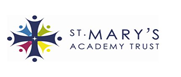 Page 2Please tick here if you have used additional pages:Have you had any breaks in your employment:         Y / NIf Yes, please give details:IN-SERVICE TRAININGPlease give details of any course relevant to this post attended in the last 3 yearsINFORMATION SUPPORTING YOUR APPLICATION FOR THIS POSTBy using clear, identifiable examples, please demonstrate how you meet the criteria indicated on the Employee Specification. (Please note that only applicants who can demonstrate that they meet all the essential criteria will be shortlisted for interview).Experience:General and Special Knowledge:Skills and Abilities:Additional Factors:ta Protection Act 1998Post Reference:Post Title:Post Title:Post Title:Post Title:Post Title:Personal DetailsPersonal DetailsPersonal DetailsPersonal DetailsPersonal DetailsPersonal DetailsPersonal DetailsPersonal DetailsPersonal DetailsPersonal DetailsPersonal DetailsPersonal DetailsPersonal DetailsPersonal DetailsPersonal DetailsLast name:                                                                                                   Former Names (if any):Last name:                                                                                                   Former Names (if any):Last name:                                                                                                   Former Names (if any):Last name:                                                                                                   Former Names (if any):Last name:                                                                                                   Former Names (if any):Last name:                                                                                                   Former Names (if any):Last name:                                                                                                   Former Names (if any):Last name:                                                                                                   Former Names (if any):Last name:                                                                                                   Former Names (if any):Last name:                                                                                                   Former Names (if any):Last name:                                                                                                   Former Names (if any):Last name:                                                                                                   Former Names (if any):Last name:                                                                                                   Former Names (if any):Last name:                                                                                                   Former Names (if any):Last name:                                                                                                   Former Names (if any):First Name/s:                                                                                               Email address:First Name/s:                                                                                               Email address:First Name/s:                                                                                               Email address:First Name/s:                                                                                               Email address:First Name/s:                                                                                               Email address:First Name/s:                                                                                               Email address:First Name/s:                                                                                               Email address:First Name/s:                                                                                               Email address:First Name/s:                                                                                               Email address:First Name/s:                                                                                               Email address:First Name/s:                                                                                               Email address:First Name/s:                                                                                               Email address:First Name/s:                                                                                               Email address:First Name/s:                                                                                               Email address:First Name/s:                                                                                               Email address:Address:                                                                                                      National Insurance Number or Proof of Right to Work in theUK:Address:                                                                                                      National Insurance Number or Proof of Right to Work in theUK:Address:                                                                                                      National Insurance Number or Proof of Right to Work in theUK:Address:                                                                                                      National Insurance Number or Proof of Right to Work in theUK:Address:                                                                                                      National Insurance Number or Proof of Right to Work in theUK:Address:                                                                                                      National Insurance Number or Proof of Right to Work in theUK:Address:                                                                                                      National Insurance Number or Proof of Right to Work in theUK:Address:                                                                                                      National Insurance Number or Proof of Right to Work in theUK:Address:                                                                                                      National Insurance Number or Proof of Right to Work in theUK:Address:                                                                                                      National Insurance Number or Proof of Right to Work in theUK:Address:                                                                                                      National Insurance Number or Proof of Right to Work in theUK:Address:                                                                                                      National Insurance Number or Proof of Right to Work in theUK:Address:                                                                                                      National Insurance Number or Proof of Right to Work in theUK:Address:                                                                                                      National Insurance Number or Proof of Right to Work in theUK:Address:                                                                                                      National Insurance Number or Proof of Right to Work in theUK:Postcode:Postcode:Postcode:Postcode:Telephone Number (please tick preferred contact details):Telephone Number (please tick preferred contact details):Telephone Number (please tick preferred contact details):Telephone Number (please tick preferred contact details):Telephone Number (please tick preferred contact details):Telephone Number (please tick preferred contact details):Telephone Number (please tick preferred contact details):Telephone Number (please tick preferred contact details):Telephone Number (please tick preferred contact details):Telephone Number (please tick preferred contact details):Telephone Number (please tick preferred contact details):Telephone Number (please tick preferred contact details):Telephone Number (please tick preferred contact details):Telephone Number (please tick preferred contact details):Telephone Number (please tick preferred contact details):Home:Home:Work:Work:Work:Work:Work:Work:Work:MobileMobileMobileWhat is your DfES / Teacher Number:Do you holdQualified TeacherStatus?Do you holdQualified TeacherStatus?Do you holdQualified TeacherStatus?Do you holdQualified TeacherStatus?Y / NY / NY / NIf Yes, please give date of award:If Yes, please give date of award:Are you registered with the GTC?Y / NY / NHave you successfully completeda period of induction as a qualified teacher in this countrywhere the DfES require this:Have you successfully completeda period of induction as a qualified teacher in this countrywhere the DfES require this:Have you successfully completeda period of induction as a qualified teacher in this countrywhere the DfES require this:Have you successfully completeda period of induction as a qualified teacher in this countrywhere the DfES require this:Have you successfully completeda period of induction as a qualified teacher in this countrywhere the DfES require this:Have you successfully completeda period of induction as a qualified teacher in this countrywhere the DfES require this:Y / NY / NIf Yes, please give date of completion:If Yes, please give date of completion:Do you wish to be considered for Job Share?Y / NY / NDo you consider yourself disabled?Do you consider yourself disabled?Do you consider yourself disabled?Do you consider yourself disabled?Do you consider yourself disabled?Do you consider yourself disabled?Y / NY / NPlease tell us if there are any dates when you will not be available for interview:Please tell us if there are any dates when you will not be available for interview:EMPLOYMENTEMPLOYMENTEMPLOYMENTEMPLOYMENTEMPLOYMENTEMPLOYMENTEMPLOYMENTEMPLOYMENTEMPLOYMENTEMPLOYMENTEMPLOYMENTEMPLOYMENTEMPLOYMENTEMPLOYMENTEMPLOYMENTPlease tell us about your present employment or last job if you are currently unemployed:Please tell us about your present employment or last job if you are currently unemployed:Please tell us about your present employment or last job if you are currently unemployed:Please tell us about your present employment or last job if you are currently unemployed:Please tell us about your present employment or last job if you are currently unemployed:Please tell us about your present employment or last job if you are currently unemployed:Please tell us about your present employment or last job if you are currently unemployed:Please tell us about your present employment or last job if you are currently unemployed:Please tell us about your present employment or last job if you are currently unemployed:Please tell us about your present employment or last job if you are currently unemployed:Please tell us about your present employment or last job if you are currently unemployed:Please tell us about your present employment or last job if you are currently unemployed:Please tell us about your present employment or last job if you are currently unemployed:Please tell us about your present employment or last job if you are currently unemployed:Please tell us about your present employment or last job if you are currently unemployed:Post Title:Post Title:Post Title:Post Title:Post Title:Employing Authority / Employer:Employing Authority / Employer:Employing Authority / Employer:Employing Authority / Employer:Employing Authority / Employer:Employing Authority / Employer:Employing Authority / Employer:Employing Authority / Employer:Name, Address & Type of School:Name, Address & Type of School:Name, Address & Type of School:Name, Address & Type of School:Name, Address & Type of School:Please describe in brief your duties and responsibilities (andkey achievements where relevant)Please describe in brief your duties and responsibilities (andkey achievements where relevant)Please describe in brief your duties and responsibilities (andkey achievements where relevant)Please describe in brief your duties and responsibilities (andkey achievements where relevant)Please describe in brief your duties and responsibilities (andkey achievements where relevant)Please describe in brief your duties and responsibilities (andkey achievements where relevant)Please describe in brief your duties and responsibilities (andkey achievements where relevant)Please describe in brief your duties and responsibilities (andkey achievements where relevant)Date Employment Started:Date Employment Started:Date employment ended (ifapplicable)Date employment ended (ifapplicable)Date employment ended (ifapplicable)Reason for leavingReason for leavingReason for leavingReason for leavingReason for leavingNOR:NOR:Notice Required:Notice Required:Notice Required:Wage / Salary/Grade:Wage / Salary/Grade:TLR Payments:TLR Payments:TLR Payments:Additional Payments:Additional Payments:PREVIOUS EMPLOYERSStarting with the most recent, please list all previous employers in chronological order since leaving secondary school.Continue on a separate sheet if necessary. If you do use extra pages for your previous employment, please tick the box at the end of this section and follow the same format as the application form. Remember to put your name on the top of each page and number the pagesPREVIOUS EMPLOYERSStarting with the most recent, please list all previous employers in chronological order since leaving secondary school.Continue on a separate sheet if necessary. If you do use extra pages for your previous employment, please tick the box at the end of this section and follow the same format as the application form. Remember to put your name on the top of each page and number the pagesPREVIOUS EMPLOYERSStarting with the most recent, please list all previous employers in chronological order since leaving secondary school.Continue on a separate sheet if necessary. If you do use extra pages for your previous employment, please tick the box at the end of this section and follow the same format as the application form. Remember to put your name on the top of each page and number the pagesPREVIOUS EMPLOYERSStarting with the most recent, please list all previous employers in chronological order since leaving secondary school.Continue on a separate sheet if necessary. If you do use extra pages for your previous employment, please tick the box at the end of this section and follow the same format as the application form. Remember to put your name on the top of each page and number the pagesPREVIOUS EMPLOYERSStarting with the most recent, please list all previous employers in chronological order since leaving secondary school.Continue on a separate sheet if necessary. If you do use extra pages for your previous employment, please tick the box at the end of this section and follow the same format as the application form. Remember to put your name on the top of each page and number the pagesPlease tell us about your previous employment (paid and unpaid)Please tell us about your previous employment (paid and unpaid)Please tell us about your previous employment (paid and unpaid)Please tell us about your previous employment (paid and unpaid)Please tell us about your previous employment (paid and unpaid)Name of EmployerName of EmployerName of EmployerMain Duties / Responsibilities:Name, Address & Type of School:Name, Address & Type of School:Name, Address & Type of School:Job Title:Job Title:Job Title:NOR:From:To:Name of EmployerName of EmployerName of EmployerMain Duties / Responsibilities:Name, Address & Type of School:Name, Address & Type of School:Name, Address & Type of School:Job Title:Job Title:Job Title:NOR:From:To:Name of EmployerName of EmployerName of EmployerMain Duties / Responsibilities:Name, Address & Type of School:Name, Address & Type of School:Name, Address & Type of School:Job Title:Job Title:Job Title:NOR:From:To:Name of EmployerName of EmployerName of EmployerMain Duties / Responsibilities:Name, Address & Type of School:Name, Address & Type of School:Name, Address & Type of School:Job Title:Job Title:Job Title:NOR:From:To:Name of EmployerName of EmployerName of EmployerMain Duties / Responsibilities:Name, Address & Type of School:Name, Address & Type of School:Name, Address & Type of School:Job Title:Job Title:Job Title:NOR:From:To:EDUCATION AND QUALIFICATIONSEDUCATION AND QUALIFICATIONSEDUCATION AND QUALIFICATIONSEDUCATION AND QUALIFICATIONSEDUCATION AND QUALIFICATIONSSchool(s) Colleges / Universities attendedSubjects taken, with grades where appropriatePeriod of Study(full / part time)Degree orQualification obtainedAwardingBody & Date of AwardMEMBERSHIP OF PROFESSIONAL BODIES (If applicable)MEMBERSHIP OF PROFESSIONAL BODIES (If applicable)MEMBERSHIP OF PROFESSIONAL BODIES (If applicable)MEMBERSHIP OF PROFESSIONAL BODIES (If applicable)Professional BodyRegistration NumberType of Registration(e.g. Full / Provisional)Renewal DatePENSION / EARLY RETIREMENT DETAILS (if applicable)If you are in receipt of a pension under the Teacher’s Pension Regulations, following early retirement, please indicate the grounds on which you retired (tick as appropriate).PENSION / EARLY RETIREMENT DETAILS (if applicable)If you are in receipt of a pension under the Teacher’s Pension Regulations, following early retirement, please indicate the grounds on which you retired (tick as appropriate).PENSION / EARLY RETIREMENT DETAILS (if applicable)If you are in receipt of a pension under the Teacher’s Pension Regulations, following early retirement, please indicate the grounds on which you retired (tick as appropriate).PENSION / EARLY RETIREMENT DETAILS (if applicable)If you are in receipt of a pension under the Teacher’s Pension Regulations, following early retirement, please indicate the grounds on which you retired (tick as appropriate).PENSION / EARLY RETIREMENT DETAILS (if applicable)If you are in receipt of a pension under the Teacher’s Pension Regulations, following early retirement, please indicate the grounds on which you retired (tick as appropriate).PENSION / EARLY RETIREMENT DETAILS (if applicable)If you are in receipt of a pension under the Teacher’s Pension Regulations, following early retirement, please indicate the grounds on which you retired (tick as appropriate).PENSION / EARLY RETIREMENT DETAILS (if applicable)If you are in receipt of a pension under the Teacher’s Pension Regulations, following early retirement, please indicate the grounds on which you retired (tick as appropriate).PENSION / EARLY RETIREMENT DETAILS (if applicable)If you are in receipt of a pension under the Teacher’s Pension Regulations, following early retirement, please indicate the grounds on which you retired (tick as appropriate).PENSION / EARLY RETIREMENT DETAILS (if applicable)If you are in receipt of a pension under the Teacher’s Pension Regulations, following early retirement, please indicate the grounds on which you retired (tick as appropriate).In the interest of efficiencyIn the interest of efficiencyIn the interest of efficiencyRedundancyRedundancyIll HealthSupported Early RetirementSupported Early RetirementSupported Early RetirementActuarially ReducedActuarially ReducedDate ofDate ofName of AuthorityRetirementName of AuthorityREFERENCESOne of your two references MUST be your present or last employer if previously employed. NQTs, if no previous employment, you may nominate your Course Tutor and Headteacher of your last teaching school experience.Please note: We do not accept references from relatives or from people writing solely in the capacity of friends.REFERENCESOne of your two references MUST be your present or last employer if previously employed. NQTs, if no previous employment, you may nominate your Course Tutor and Headteacher of your last teaching school experience.Please note: We do not accept references from relatives or from people writing solely in the capacity of friends.REFERENCESOne of your two references MUST be your present or last employer if previously employed. NQTs, if no previous employment, you may nominate your Course Tutor and Headteacher of your last teaching school experience.Please note: We do not accept references from relatives or from people writing solely in the capacity of friends.REFERENCESOne of your two references MUST be your present or last employer if previously employed. NQTs, if no previous employment, you may nominate your Course Tutor and Headteacher of your last teaching school experience.Please note: We do not accept references from relatives or from people writing solely in the capacity of friends.REFERENCESOne of your two references MUST be your present or last employer if previously employed. NQTs, if no previous employment, you may nominate your Course Tutor and Headteacher of your last teaching school experience.Please note: We do not accept references from relatives or from people writing solely in the capacity of friends.Name:Name:NameNameJob Title:Job Title:Job Title:Job Title:Address (including postcode):Address (including postcode):Address (including postcode):Address (including postcode):Relationship:Relationship:Relationship:Relationship:Telephone number (including STD code):Telephone number (including STD code):Telephone number (including STD code):Telephone number (including STD code):Email Address:Email Address:Email Address:Email Address:Can we contact your referees before your interview?Can we contact your referees before your interview?Can we contact your referees before your interview?Can we contact your referees before your interview?Can we contact your referees before your interview?Referee 1Yes / NoReferee 2Yes / NoHolidaysDo you currently have any holidays booked? If so, in the box below, please state the dates they are booked from and to.HolidaysDo you currently have any holidays booked? If so, in the box below, please state the dates they are booked from and to.HolidaysDo you currently have any holidays booked? If so, in the box below, please state the dates they are booked from and to.HolidaysDo you currently have any holidays booked? If so, in the box below, please state the dates they are booked from and to.Rehabilitation of Offenders Act 1974Rehabilitation of Offenders Act 1974Rehabilitation of Offenders Act 1974Rehabilitation of Offenders Act 1974All posts involving direct contact with children are exempt from the Rehabilitation of Offenders Act 1974. However, amendments to the Exceptions order 1975 (2013 & 2020) provide that certain spent convictions and cautions are ‘protected’. These are not subject to disclosure to employers and cannot be taken into account. Guidance and criteria of the filtering of these cautions and convictions can be found on the Ministry of Justice website.Shortlisted candidates will be asked to provide details of all unspent convictions and those that would not be filtered, to the date of the interview. You may be asked for further information about your criminal history during the recruitment process. If your application is successful, this self-disclosure information will be checked against information from the Disclosure and Barring Service before your appointment is confirmed.All posts involving direct contact with children are exempt from the Rehabilitation of Offenders Act 1974. However, amendments to the Exceptions order 1975 (2013 & 2020) provide that certain spent convictions and cautions are ‘protected’. These are not subject to disclosure to employers and cannot be taken into account. Guidance and criteria of the filtering of these cautions and convictions can be found on the Ministry of Justice website.Shortlisted candidates will be asked to provide details of all unspent convictions and those that would not be filtered, to the date of the interview. You may be asked for further information about your criminal history during the recruitment process. If your application is successful, this self-disclosure information will be checked against information from the Disclosure and Barring Service before your appointment is confirmed.All posts involving direct contact with children are exempt from the Rehabilitation of Offenders Act 1974. However, amendments to the Exceptions order 1975 (2013 & 2020) provide that certain spent convictions and cautions are ‘protected’. These are not subject to disclosure to employers and cannot be taken into account. Guidance and criteria of the filtering of these cautions and convictions can be found on the Ministry of Justice website.Shortlisted candidates will be asked to provide details of all unspent convictions and those that would not be filtered, to the date of the interview. You may be asked for further information about your criminal history during the recruitment process. If your application is successful, this self-disclosure information will be checked against information from the Disclosure and Barring Service before your appointment is confirmed.All posts involving direct contact with children are exempt from the Rehabilitation of Offenders Act 1974. However, amendments to the Exceptions order 1975 (2013 & 2020) provide that certain spent convictions and cautions are ‘protected’. These are not subject to disclosure to employers and cannot be taken into account. Guidance and criteria of the filtering of these cautions and convictions can be found on the Ministry of Justice website.Shortlisted candidates will be asked to provide details of all unspent convictions and those that would not be filtered, to the date of the interview. You may be asked for further information about your criminal history during the recruitment process. If your application is successful, this self-disclosure information will be checked against information from the Disclosure and Barring Service before your appointment is confirmed.Data Protection Act 1998Data Protection Act 1998Data Protection Act 1998Data Protection Act 1998The information you have provided on this application will be processed by computer. This data will also be used to produce statistics for equality and diversity, and recruitment monitoring.The information you have provided on this application will be processed by computer. This data will also be used to produce statistics for equality and diversity, and recruitment monitoring.The information you have provided on this application will be processed by computer. This data will also be used to produce statistics for equality and diversity, and recruitment monitoring.The information you have provided on this application will be processed by computer. This data will also be used to produce statistics for equality and diversity, and recruitment monitoring.DeclarationDeclarationDeclarationDeclarationI confirm that the above information is complete and accurate and I understand that any offer of employment is subject to a) references which are satisfactory to the school b) an enhanced DBS certificate and check of the Barred list relevant c) the entries on this form proving to be complete and accurate and d) a satisfactory medical report. If approved, I confirm that I have not been disqualified from working with children, cautioned or sanctioned in this regard. I confirm that the above information is complete and accurate and I understand that any offer of employment is subject to a) references which are satisfactory to the school b) an enhanced DBS certificate and check of the Barred list relevant c) the entries on this form proving to be complete and accurate and d) a satisfactory medical report. If approved, I confirm that I have not been disqualified from working with children, cautioned or sanctioned in this regard. I confirm that the above information is complete and accurate and I understand that any offer of employment is subject to a) references which are satisfactory to the school b) an enhanced DBS certificate and check of the Barred list relevant c) the entries on this form proving to be complete and accurate and d) a satisfactory medical report. If approved, I confirm that I have not been disqualified from working with children, cautioned or sanctioned in this regard. I confirm that the above information is complete and accurate and I understand that any offer of employment is subject to a) references which are satisfactory to the school b) an enhanced DBS certificate and check of the Barred list relevant c) the entries on this form proving to be complete and accurate and d) a satisfactory medical report. If approved, I confirm that I have not been disqualified from working with children, cautioned or sanctioned in this regard. Signed:Dated: